http://academy-e.com/academy5H&s*^2pTLcQНеобходимо настроить теги микроразметки Open Graph и Twitter Card на сайте: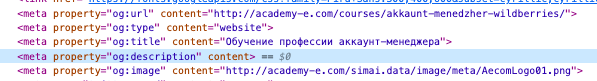 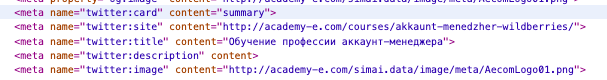 twitter:description; og:description – описание страницы взять из метагега «Description»;og:title; twitter:title – заголовок страницы взять из метатега «Title» на странице;twitter:image; og:image – логотип компании (оставить неизменным).